Vystaveno dne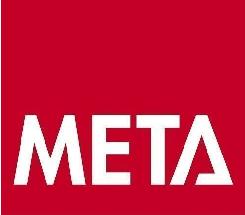 Nabídka číslo:	2561-022-223716	25.05.2022Vážený zákazníkuděkujeme Vám za Vaši poptávku a na jejím základě Vám nabízíme1	DOPRAVA - vjezd BEZ OMEZENÍ (vykládku zajišťuje zákazník, pokud nebylo předem domluveno jinak)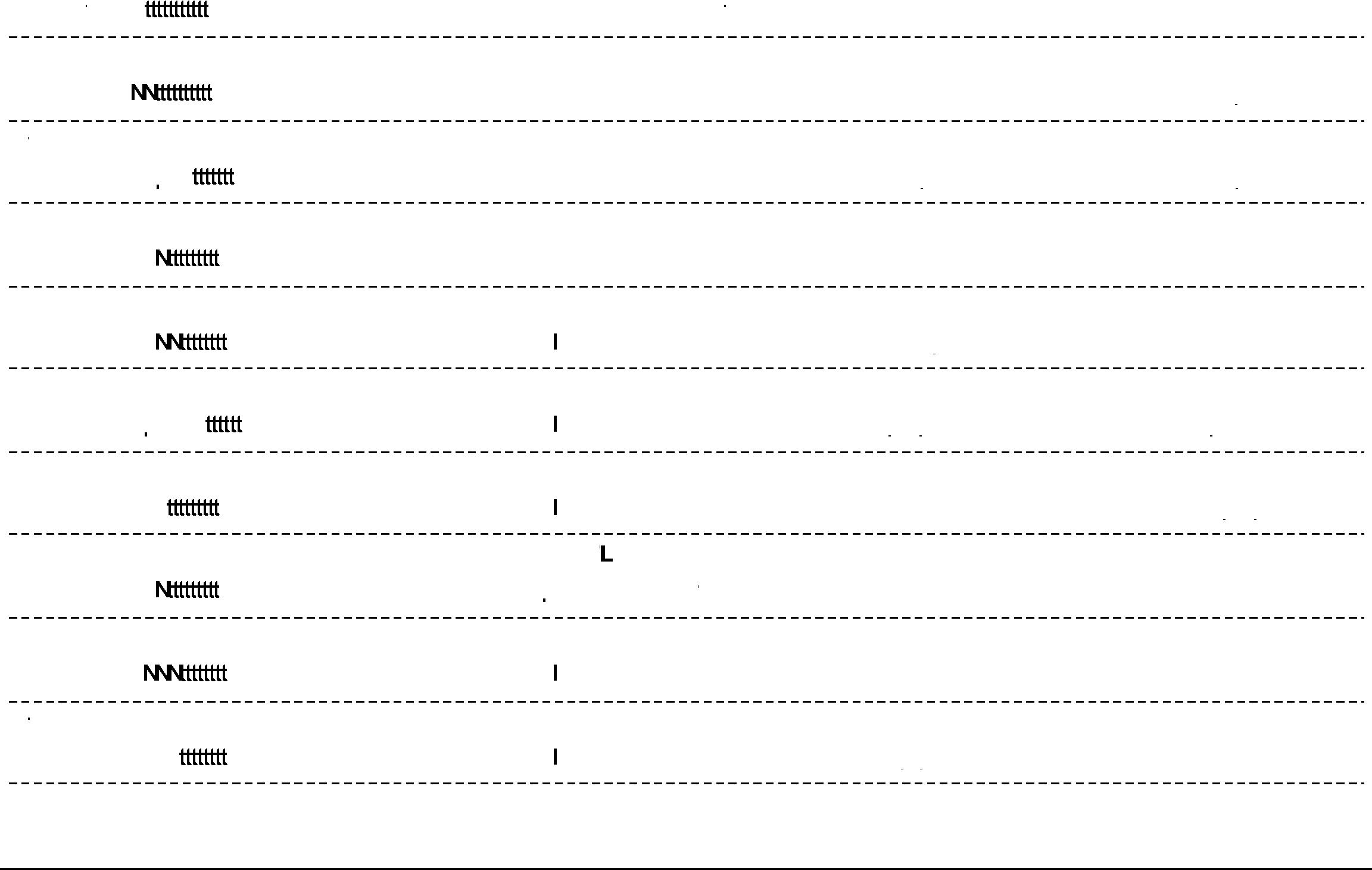 Strana:	1 / 3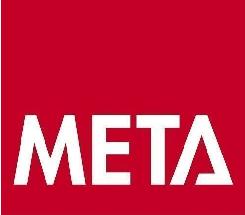 14 META CLIP "System" Ii YRG ~D PRQi â D RE~€XKX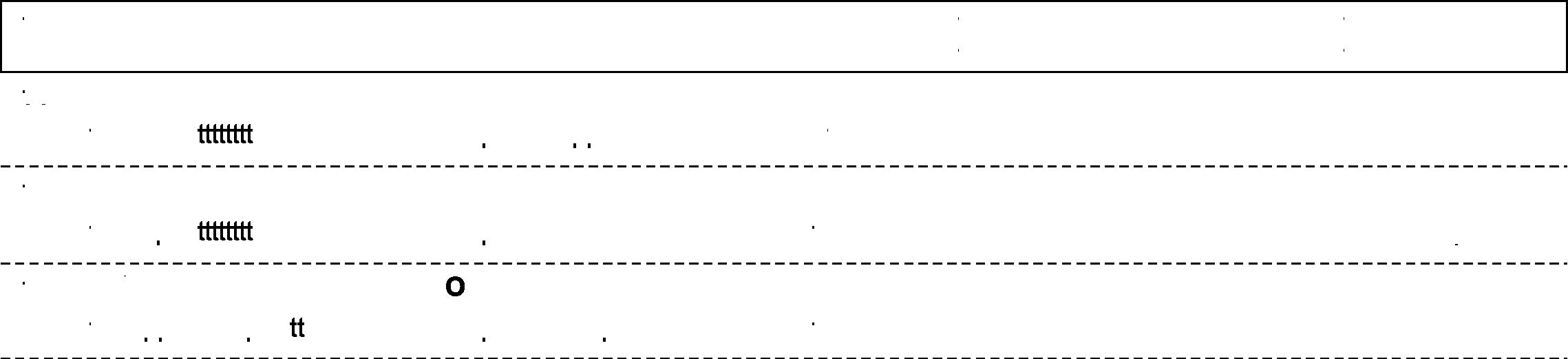 BRA73566	4026212277500	1 ks	0,39 Kč	0,39 KčCelkem bez DPH	60 522Hmotnost dodávky :	493,40KgMísto určení: Technické služby města Nového Jičína, příspěvková organizace Suvorovova 909/114 74101 Nový JičínPlatební podmínk	FakturouZáruční podmínky: Záruka 60 měsíců Dodací podmínky:	ca 2 týdny od objednávkyForma dopravy:	Náš dopravcePlatnost nabídky	08.06.2022Vzhledem ke stávající situaci si dovolujeme vyhradit právo vyšší moci dle §2913 OZ a to hlavně v případě, že díky válce na Ukrajině nebudeme schopni objednaný materiál v objednaném termínu nebo vůbec dodat a nebo pokud se cena materiálu mezi objednávkou, z důvodu vyšší moci, změní proti ceně materiálu objednaného a nebo uvedeného ve smlouvě. V tomto případě bude cena upravena podle stávající ceny materiálu na trhu.Podrobný popis a vyobrazení jednotlivých regálů naleznete v katalogu firmy META. Regálové systémy nabízené v katalogu podléhají přezkoušení kvality a bezpečnosti dle směrnic Státní zkušebny v Jablonci nad Nisou. Výrobce regálů - META - Regalbau GmbH&Co.KG je držitelem osvědčení o splnění normy DIN EN ISO 9001.Stavební připravenostNosnost podlahy musí být před postavením regálů přezkoušena ze strany zákazníka. Minimální požadavky na podlahu beton třídy C20/25 o odpovídající tloušťce. Rovina podlahy musí odpovídat DIN 18202.Montáž (pokud je součástí nabídky)Náklady montáže se vztahují na kompletaci objednaných regálů a instalování na podlahu. V případě nutnosti kotvení předpokládáme standardní vrtání. Cena montáže neobsahuje případné stavební práce, či jiné stavební úpravy nutné ke správnému provedení montáže.Při montáži požadujeme:- součinnost ze strany zákazníka- zapůjčení odpovídajícího vysokozdvižného vozíku pro vykládku a instalaci, případně i ručního paletového vozíku- hmotnost palety může být až 5000 kg- dostatečné osvětlení a temperované prostory místa montáže- možnost připojení k elektrické síti 230/400 V 50 Hz v prostoru místa montážeDodací lhůta je počítána od obdržení objednávky, objasnění všech technických podrobností, případně podepsání kupní smlouvy. V případě posunu termínu převzetí bude účtováno skladování, změny po objednání jsou zpoplatněny, zpravidla se prodlužuje termín dodání.Incoterms DDPZáruční podmínky jsou platné v případě, že montáž byla provedena odborně (tj. dle montážní přír učky) a regály budou trvale uloženy ve standardním prostředí bez vlivu agresivních chemických látek a povětrnostních vlivů. V případě montáže firmou META je první roční revize zdarma. Záruka se netýká drobných škod, způsobených běžným užíváním (např. poškrábání atd.).Všechny regály mají atest Státní zkušebny a certifikát kvality DIN EN ISO 9001.Katalog a montážní příručku naleznete na našich webových stránkách (v sekci ke stažení), stejně jako Všeobecné obchodní podmínky:Poz. Popis díluČíslo dílu	GTIN	MnožstvíJednotková cena bez DPHCelková cena bez DPHMETA skladovací technika s.r.o. Rudolfovská ulice 742/171CZ-370 01 České Budějovice Czech RepublicIČO: 26020645DIČ: CZ26020645